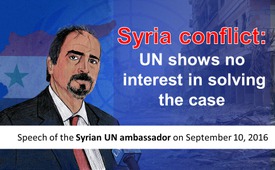 Syria conflict: UN shows no interest in solving the case  (Speech of the Syrian UN ambassador on September 10, 2016)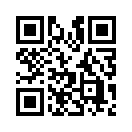 As early as September 10, 2016, the Syrian UN ambassador Bashar Jaafari gave a remarkable speech at a conference at the Schiller institute in New York which sheds light on the way  the United Nations (UN) acted, and will act, in the Syria conflict.Syria conflict: UN shows no interest in solving the case  (Speech of the Syrian UN ambassador on September 10, 2016)

As early as September 10, 2016, the Syrian UN ambassador Bashar Jaafari gave a remarkable speech at a conference at the Schiller institute in New York which sheds light on the way  the United Nations (UN) acted, and will act, in the Syria conflict. For at the end of his speech, he said, I quote:
“I try my best as ambassador of my country to share this information with the media accredited to the United Nations. But you know what, every time I take the floor next to the Security Council where there are usually between 50 up to 100 reporters accredited from all over the world – accredited to the UN as reporters and journalists – when I take the floor, 50 of them disappear instantly. Because they don’t want to hear, because they know what I would say – they don’t want to report. The point for them is that my listening - they would somehow be obligated to report. So the best way to avoid reporting is by boycotting it, by not being there.” 

But which information exactly does the Syrian UN ambassador Bashar Jaafari want to share with the world? Here is an important aspect of his speech. First let us remember: The Syrian government is accused of treating their own people brutally, for example the poison gas attack in Khan al-Assal in March 2013. Some Western politicians advocate for suing and overthrowing Assad because of human rights violations. Those allegations, however, are objected by different sides, as Klagemauer TV reported in various broadcasts (see English broadcast:  https://www.kla.tv/9395, German broadcasts: www.kla.tv/8898  , www.kla.tv/2158). 
Let us come back to the aspect Bashar Jaafari wants to share with the world: In its own interest, Syria had asked the United Nations to solve the poison gas attack. However, it took four months until delegates finally came, so that the original poison gas which not only affected the civil population but foremost soldiers of the government’s army had already dissipated. But then, just at the time when the UN investigative commission arrived in Syria, a new poison gas attack was reported. Immediately, the Syrian government was again denounced by Western media. The strange thing about those events however is that it would have been absolutely and strategically unfavorable and extremely unwise for the Syrian government to carry out an alleged repeat poison gas attack against international law on the announced date of arrival of the UN investigative commission which means deliberately before their eyes.   
Jaafari’s speech makes it clear that the UN obviously has no interest in solving the case. On the contrary, it seems that wrong reports from the UN shall give the impression to Western society that the aimed overthrow of Assad is a lawful act.
Jaafari concludes his explanations literally: “I am saying this because too many people, too many ambassadors of the United Nations, they come to me and say: You know, Bashar, you are right. Your government is right. We know the truth but we cannot say it. You can – God bless you. But we cannot say it.” 
That’s why you will now hear uncensored as a counter-voice the entire speech of the Syrian UN ambassador Bashar Jaafari which he gave on September 10, 2016 at the Schiller institute in New York.from jjsSources:https://www.youtube.com/watch?v=4MQjNSXx44E

http://www.schiller-institut.de/seiten/2016/dschaafari.htmlThis may interest you as well:#Syria-en - www.kla.tv/Syria-enKla.TV – The other news ... free – independent – uncensored ...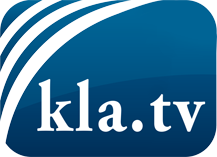 what the media should not keep silent about ...Little heard – by the people, for the people! ...regular News at www.kla.tv/enStay tuned – it’s worth it!Free subscription to our e-mail newsletter here: www.kla.tv/abo-enSecurity advice:Unfortunately countervoices are being censored and suppressed more and more. As long as we don't report according to the ideology and interests of the corporate media, we are constantly at risk, that pretexts will be found to shut down or harm Kla.TV.So join an internet-independent network today! Click here: www.kla.tv/vernetzung&lang=enLicence:    Creative Commons License with Attribution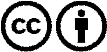 Spreading and reproducing is endorsed if Kla.TV if reference is made to source. No content may be presented out of context.
The use by state-funded institutions is prohibited without written permission from Kla.TV. Infraction will be legally prosecuted.